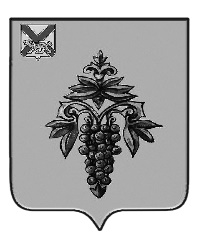 ДУМА ЧУГУЕВСКОГО МУНИЦИПАЛЬНОГО ОКРУГА Р  Е  Ш  Е  Н  И  ЕО внесении изменений в решение Думы Чугуевского муниципального округа от 29 сентября 2020 года № 101-НПА «Порядок и условия возмещения расходов, связанных со служебными командировками лиц, замещающих муниципальные должности в органах местного самоуправления Чугуевского муниципального округа»Принято Думой Чугуевского муниципального округа«26» февраля 2021 года	Статья 1.	Внести в решение Думы Чугуевского муниципального округа от 29 сентября 2020 года № 101-НПА «Порядок и условия возмещения расходов, связанных со служебными командировками лиц, замещающих муниципальные должности в органах местного самоуправления Чугуевского муниципального округа» следующие изменения: 	1. Статью 3 изложить в следующей редакции:	«Статья 3.	1. Признать утратившим силу решения Думы Чугуевского муниципального района: 	от 05 декабря 2013 года № 365–НПА «Порядок и условия возмещения расходов, связанных со служебными командировками лиц, замещающих муниципальные должности в органах местного самоуправления Чугуевского муниципального района»;	от 05 февраля 2016 года № 51-НПА  «О внесении изменений в решение Думы Чугуевского муниципального района от 05 декабря 2013 года № 365-НПА «Порядок и условия возмещения расходов, связанных со служебными командировками лиц, замещающих муниципальные должности в органах местного самоуправления Чугуевского муниципального района»;от 29 июня 2016 года № 88-НПА «О внесении изменений в решение Думы Чугуевского муниципального района от 05 декабря 2013 года № 365-НПА «Порядок и условия возмещения расходов, связанных со служебными командировками лиц, замещающих муниципальные должности в органах местного самоуправления Чугуевского муниципального района»;от 09 декабря 2016 года № 146-НПА «О внесении изменений в решение Думы Чугуевского муниципального района от 05 декабря 2013 года № 365-НПА «Порядок и условия возмещения расходов, связанных со служебными командировками лиц, замещающих муниципальные должности в органах местного самоуправления Чугуевского муниципального района»;от 04 декабря 2017 года № 271-НПА «О внесении изменений в решение Думы Чугуевского муниципального района от 05 декабря 2013 года № 365-НПА «Порядок и условия возмещения расходов, связанных со служебными командировками лиц, замещающих муниципальные должности в органах местного самоуправления Чугуевского муниципального района»;от 26 июня 2018 года № 353-НПА «О внесении изменений в решение Думы Чугуевского муниципального района от 05 декабря 2013 года № 365-НПА «Порядок и условия возмещения расходов, связанных со служебными командировками лиц, замещающих муниципальные должности в органах местного самоуправления Чугуевского муниципального района»;от 04 сентября 2018 года № 372-НПА «О внесении изменений в решение Думы Чугуевского муниципального района от 05 декабря 2013 года № 365-НПА «Порядок и условия возмещения расходов, связанных со служебными командировками лиц, замещающих муниципальные должности в органах местного самоуправления Чугуевского муниципального района»;от 03.04.2019  № 443-НПА «О внесении изменений в решение Думы Чугуевского муниципального района от 05 декабря 2013 года № 365-НПА «Порядок и условия возмещения расходов, связанных со служебными командировками лиц, замещающих муниципальные должности в органах местного самоуправления Чугуевского муниципального района (в редакции решений от  № 51- НПА, от  № 88-НПА, от  № 142-НПА, от  № 271-НПА, от  № 353-НПА, от  № 372-НПА)»;от 12 августа 2019 года №  466-НПА «О внесении изменений в решение Думы Чугуевского муниципального района от 05 декабря 2013 года № 365-НПА «Порядок и условия возмещения расходов, связанных со служебными командировками лиц, замещающих муниципальные должности в органах местного самоуправления Чугуевского муниципального района» (в редакции решений от 05.02.2016 № 51-НПА, от 29.06.2016 № 88-НПА, от 09.12.2016 № 142-НПА, от 04.12.2017 № 271-НПА, от 26.06.2018 № 353-НПА, от 04.09.2018 № 372-НПА)». 2. Внести в порядок и условия возмещение расходов, связанных со служебными командировками лиц, замещающих муниципальные должности в органах местного самоуправления Чугуевского муниципального округа утвержденный решением Думы Чугуевского муниципального округа от 29 сентября 2020 года № 101-НПА «Порядок и условия возмещения расходов, связанных со служебными командировками лиц, замещающих муниципальные должности в органах местного самоуправления Чугуевского муниципального округа» (далее -Порядок) следующие изменения: 1) в пункте 1.1 раздела 1 Порядка слова «выборного лица местного самоуправления» заменить словами «выборного должностного лица местного самоуправления»;2) в подпункте «а» пункта 3.1 раздела 3 Порядка слова «к постоянному месту прохождения работы» заменить словами «к месту работы»;3) в подпункте «б» пункта 3.1 раздела 3 Порядка слова «если глава округа командирован» заменить словами «если лицо, замещающее муниципальную должность командировано»;4) в подпункте «а» пункта 3.2 раздела 3 Порядка слова «расходы по оформлению» заменить словами  «расходы на оформление заграничного паспорта,»;5) в пункте 2.3 раздела 2 Порядка слово «работодателю» исключить.Статья 2. 	Настоящее решение вступает в силу со дня его официального опубликования.Глава Чугуевскогомуниципального округа                                                                             Р.Ю. Деменёв«01» марта 2021г.№ 160 - НПА